Die Direktorin des Arbeitsgerichts Rheine320-002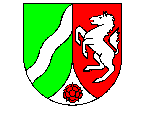 Organisations- und Geschäftsverteilungsplan Stand: 08.05.2023Teil AVerwaltungI.	BehördenleitungII.   Stellvertretende BehördenleitungIII.	GeschäftsleitungIV.   Stellvertretende GeschäftsleitungV.	Sachgebiete1. Personalangelegenheiten2. Grundstücks- und Gebäudeangelegenheiten3. Allgemeine Verwaltungsangelegenheiten4. Allgemeiner Dienstbetrieb5. Bibliothekswesen6. IT-Angelegenheiten / Fachverfahren7. Haushalt und Beschaffung VI. Angelegenheiten des WachtmeisterdienstesTeil BProzessabteilungI.    GeschäftsleitungII.    Stellvertretende GeschäftsleitungIII.   RechtspflegersachenIV.  RechtsantragstelleV.  EingangsgeschäftsstelleVI. AktenzeichenvergabeVII.   Serviceeinheiten Bei dem Arbeitsgericht Rheine sind Serviceeinheiten eingerichtet.Den Serviceeinheiten obliegen folgende Aufgaben:Rheine, im Mai 2022Langhans Direktorin des ArbeitsgerichtsDirektorin des Arbeitsgerichts Katrin LanghansDie Leitung des Arbeitsgerichts Rheine obliegt der Direktorin.Dieser untersteht die Verwaltungsabteilung des Gerichts. Die Direktorin übt die unmittelbare Dienstaufsicht über die Beamtinnen und Beamten sowie die Tarifbeschäftigten aus, soweit nicht der Präsident des Landesarbeitsgerichts Hamm bzw. der Minister der Justiz unmittelbar zuständig ist. Im Rahmen der ihr übertragenen Aufgaben vertritt die Direktorin das Land Nordrhein-Westfalen.Der Direktorin obliegt auch die Geschäftsverteilung im richterlichen Dienst (als Angehörige des Präsidiums), die Durchführung von Personalbeurteilungen sowie die Wahrnehmung der Aufgaben des Beauftragten für den Haushalt (BdH).Unter Berücksichtigung der Geschäftsleitungs-AV (AV d. JM vom 15.02.2006 – 2320 – I.1) obliegen ihr insbesondere folgende Aufgaben:Richterin am Arbeitsgericht Katrin LanghansDer Direktor wird vertreten durch die dienstälteste Richterin am Arbeitsgericht. Unter Berücksichtigung der Geschäftsleitungs-AV (AV d. JM vom 15.02.2006 – 2320 – I.1) obliegen ihr insbesondere folgende Aufgaben:Richterin am Arbeitsgericht Katrin LanghansDer Direktor wird vertreten durch die dienstälteste Richterin am Arbeitsgericht. Richterin am Arbeitsgericht Heike KepplinDie Direktorin wird vertreten durch die dienstälteste Richterin am Arbeitsgericht. Regierungsamtfrau Janine WissingDie Geschäftsleiterin organisiert, leitet und überwacht den Dienstbetrieb der Abteilungen der Geschäftsstelle und prüft die  Geschäfte (Nr. I Ziffer 2 GStO-AGB).  NNSachbearbeitungVertretungPersonalangelegenheiten(ohne Beurteilungen)Personalmanagement für den nichtrichterlichen Dienst Personalaktenführung für den nichtrichterlichen DienstUrlaubsgewährung für den nichtrichterlichen DienstRegelung von An- und Abwesenheiten für den nichtrichterlichen DienstErstellung von Personalstatistiken und PersonalmeldungenPflege von PersNRWRAF WissingDirektorin des ArbG LanghansRAI NatrupRAI NatrupAus- und Fortbildungsangelegenheitenfür den nichtrichterlichen DienstRAI NatrupRAF WissingFachliche Ansprechpartnerin(FAP)RBe Ottehenning---SachbearbeitungVertretungMietangelegenheiten(ohne Vertragsabschlüsse)Instandhaltung der Räume, sofern nicht der Vermieterin vorbehaltenRAF WissingDirektorin des ArbGLanghansKorrespondenz mit der Vermieterin bei Bagatellschäden / KleinreparaturenRAI NatrupRAF WissingSachbearbeitungVertretungFührung der GeneralaktenFertigung von Berichten, Statistiken und StellungnahmenRAF WissingDirektorin des ArbG LanghansRAI NatrupFührung der Verwaltungsgeschäfts-stelle incl. Überwachung des elektronischen VerwaltungsposteingangsAnlage und Überwachung der VerwaltungsfristenUmsetzung der Maßnahmen betr. Datenschutz und DatensicherheitVerzeichnis und Prüfung der Dienststempel und DienstsiegelAktenaussonderung incl. Vernichtung des SchriftgutesFundsachenInsolvenzverfahrenRAF WissingRAF WissingRAI NatrupRAI NatrupRAI NatrupRAI NatrupDirektorin desArbG LanghansRAI NatrupRAI Natrupn.n.n.n.n.n.n.n.RAF WissingFertigung des Schreibwerks betr. die Angelegenheiten der richterlichen GeschäftsverteilungEhrenamtliche Richter:Führung der Liste, Heranziehung, Anordnung der Ladung RBe OttehenningRBe Ottehenningn.n.RBe PollRBe SteenblockEhrenamtliche Richter:EntschädigungenRBe EversRBe OttehenningRBe PollRBe SteenblockRBe Woltersgegenseitige Vertretunggegenseitige VertretungSachbearbeitungVertretungGrundsatzfragen desDienstbetriebesGeschäftsverteilung desnichtrichterlichen DienstesAngelegenheiten der gleitenden bzw. flexiblen Arbeitszeit (gem. örtlicher Dienstvereinbarung)Erfassung der Gleitzeitdaten in MATRIXPrüfung der ServiceeinheitenEinsatz von Arbeitsmitteln aller ArtRAF WissingDirektorin des ArbG LanghansRAI NatrupRBe SteenblockPost- und FernsprechangelegenheitenVerwaltung der TelefonanlageAbrechnung der privaten Telefongespräche RAI NatrupRAF WissingAngelegenheiten des ArbeitsschutzesErsthelferRAF WissingJOW EgbersRBe WoltersRAI NatrupAngelegenheiten des GesundheitsmanagementsRBe SteenblockRBe WoltersSachbearbeitungVertretungEntscheidung über die Anschaffung von Büchern und ZeitschriftenVerwaltung der Bücherei, insb. Bestellungen nach Anordnung, Führen der Bücherliste, Einsortierung von Ergänzungslieferungen, Aussonderung)Erstellung von Kassenanordnungen in EPOS betr. Rechnungen für Bücher und ZeitschriftenVerwaltung der BuchungsbelegeBerechnung des Bibliotheksfestwertes und Übermittlung an EPOSRi.in ArbG KepplinRAI NatrupDirektorin des ArbG Langhansn.n.RBe PollRAF WissingRAF WissingSachbearbeitungVertretungAdministration in IT-Angelegenheitenörtliche Administration von-e²A-EUREKA-Fach-EPOS.NRW-Joker-ZÜV-Auskunft-ZSSR-MpB-IPEV -PersNRWVerwaltung des HSKVerwaltung der InfrastrukturdatenbankDatensicherungInternetauftritt des GerichtsJustizauktionBestellung von IT-Verbrauchsmaterial für Drucker, Kopierer und FaxWartung von Kopierer und Fax 
RAF WissingRAF WissingRAF WissingRAF WissingRAI NatrupRAI NatrupRAI NatrupRBe DrosteRBe DrosteRAF Wissinglokaler IT-Service(LITS)Verwaltung der elektronischen Poststelle in e²ARBe DrosteRBe BeckmannRBe DrosteRBe EversRBe MoßRBe OttehenningRBe PollRBe SteenblockRBe Wolters-gemäß gesonderter  Dienstanweisung-RAF WissingRAI NatrupVerwaltung der Adress-Datei in EUREKA-FachRBe OttehenningRBe Drostegegenseitige VertretungPower-User e²ARBe EversnnSachbearbeitungVertretungHaushalts, Kassen- und Rechnungswesen vorbehaltlich der Befugnisse des BdHBewirtschaftung der Haushaltsmittel und AnweisungsbefugnisEPOS:-Budgetierung-KLR-AnlagenbuchhaltungBeschaffung, Aussonderung und Verwertung der Geräte und Einrichtungsgegenstände
RAF WissingRAF WissingRAF WissingRAF WissingRAF WissingRAF WissingDirektorin des ArbGLanghansnnRAI NatrupRAI NatrupRAI Natrup nach AnweisungEPOS:-Erstellen von  Kassenanordnungen-Befugnis zur Feststellung  der sachlichen Richtigkeit-Freigabe von  KassenanordnungenRAF WissingRAI NatrupRBe Pollgegenseitige VertretungAufsicht über die örtliche ZahlstelleBeschaffung des Geschäftsbedarfs und der Verbrauchsmittel Aufstellung und Führung von Nachweisen, Listen und Verzeichnissen jeder ArtVerwertung des AltpapiersRAI NatrupRAF WissingVerwaltung der örtlichen Zahlstelle RBe OttehenningRBe SteenblockVertretungAufgaben entsprechend der Dienstordnung für den Justizwachtmeisterdienst(AV d. JM vom 09.03.2015 (2370-Z.18) i. d. F. vom 19.01.2018)Bearbeitung der eingehenden und ausgehenden Postsendungen 
JOW EgbersDie Vertretung erfolgt durch die Wachtmeisterei des Amtsgerichts Rheine nach Maßgabe des dortigen GeschäftsverteilungsplanesRegierungsamtfrau Janine WissingDie Geschäftsleiterin organisiert, leitet und überwacht den Dienstbetrieb der Abteilungen der Geschäftsstelle und prüft die  Geschäfte (Nr. I Ziffer 2 GStO-AGB). Sie entscheidet über Urlaubs- und Freistellungsgesuche in der Prozessabteilung und ist verantwortlich für den Personaleinsatz. Sie ist ermächtigt, den Personaleinsatz in Ausnahmefällen für Aufgaben zu regeln, die im Geschäftsverteilungsplan nicht ausdrücklich erfasst sind (AV d. JM vom 28.09.2009 (2320-I.1)).NN.SachbearbeitungVertretungGeschäfte nach § 9 ArbGG i. V. m. § 3 RpflG und dem gehobenen Dienst vorbehaltene Aufgaben einschließlich der Vorprüfung in PKH-Angelegenheiten
RAF WissingBei längerer Abwesenheit wird Unterstützungsanfrage an den Bezirk gestellt SachbearbeitungVertretungAufnahme von Anträgen und Klagen, auch im Wege der RechtshilfeAufnahme von Anträgen von Zeugen, Sachverständigen und mittellosen PersonenAufnahme von Anträgen im Angelegenheiten betr. die Prozesskostenhilfe 
RAF WissingRBe WoltersRAI NatrupRBe OttehenningRBe SteenblockRBe PollRBe EversRBe DrosteRBe Beckmanngem. gesonderter Planunggegenseitige VertretungSachbearbeitungVertretungAuffanggeschäftsstelle gemäß §§ 11 ff. AktO-ArbGVergabe der Aktenzeichen für neu eingehende Verfahren SchutzschriftenregisterPräsenzpflicht gemäß gesonderter Dienstanweisung
RAI NatrupRBe DrosteRBe BeckmannRBe EversRBe OttehenningRBe PollRBe SteenblockRBe WoltersRAF Wissinggegenseitige VertretungSachbearbeitungVertretungVergabe der Aktenzeichen(Montag, Dienstag, Donnerstag, Freitag)Vergabe der Aktenzeichen(Mittwoch)
RAI NatrupRBe BeckmannRBe PollRBe OttehenningRBe SteenblockRBe Woltersgem. gesondertem PlanRBe DrosteRBe Eversgegenseitige VertretungVerwaltung der Geschäftsstelle einschließlich der durch Rechts-und Verwaltungsvorschriften übertragenen GeschäfteErteilung von Notfrist- und RechtskraftzeugnissenUrkundsbeamter/in der GeschäftsstelleProtokoll- und Kanzleidienst – gemäß gesonderter Dienstanweisung-Berechnung und Festsetzung der an Zeugen, Sachverständige, Dolmetscher, Übersetzer und Dritte zu zahlende Entschädigung nach dem JVEG Kosten in ProzesssachenServiceeinheit 1. Kammer und Mahnverfahren Regierungsbeschäftigte WoltersServiceeinheit 2. Kammer Regierungsbeschäftigte DrosteRegierungsbeschäftigte PollRegierungsamtsinspektorin NatrupServiceeinheit 3. KammerRegierungsbeschäftigte SteenblockServiceeinheit 4. Kammer einschl. Bestand der zum 01.01. 2021 aufgelösten 5. Kammer Regierungsbeschäftigte BeckmannRegierungsbeschäftigte EversRegierungsbeschäftigte Ottehenning VertretungsregelungGruppe 1 –gegenseitige Vertretung innerhalb der Gruppe-Regierungsbeschäftigte SteenblockRegierungsbeschäftigte WoltersGruppe 2 –gegenseitige Vertretung innerhalb der Gruppe-Regierungsbeschäftigte DrosteRegierungsbeschäftigte PollRegierungsamtsinspektorin NatrupGruppe 3 –gegenseitige Vertretung innerhalb der GruppeRegierungsbeschäftigte BeckmannRegierungsbeschäftigte EversRegierungsbeschäftigte Ottehenning